Solvay wnętrza - galeria wnętrz KrakówCzy galeria wnętrz Kraków Solvay coś Ci mówi? Jeśli nie zachęcamy do zapoznania się z artykułem, gdzie przedstawiamy to ciekawe miejsce.Wybór wnętrz i dodatków co roku na rynku nieruchomości przybywa nowych mieszkań oraz domów w związku z tym w branży architektury wnętrz oraz branży meblarskiej powstają coraz to nowe firmy i projekty. Rynek jest tak ogromny że często nie sposób wybrać i jedno rozwiązanie, które chcemy zastosować w naszych nowych wnętrzach. Często decydujemy się na pomoc znajomych, bądź osoby, która specjalizuje się w architekturze wnętrz czyli architekta. Niemniej jednak jeżeli samodzielnie dokonujemy wyboru inspirując się social mediami, blogami czy wystawami sklepowymi z pewnością zauważymy fakt, iż w przestrzeni Małopolski jest bardzo mało miejsc, gdzie możemy kupić praktycznie wszystko do wyposażenia naszego domu czy też mieszkania. Solvay Galeria wnętrz Kraków powstała właśnie by ułatwić owe zadanie aranżacji wnętrza mieszkalnego ale i biurowego. Solvay - galeria wnętrz Kraków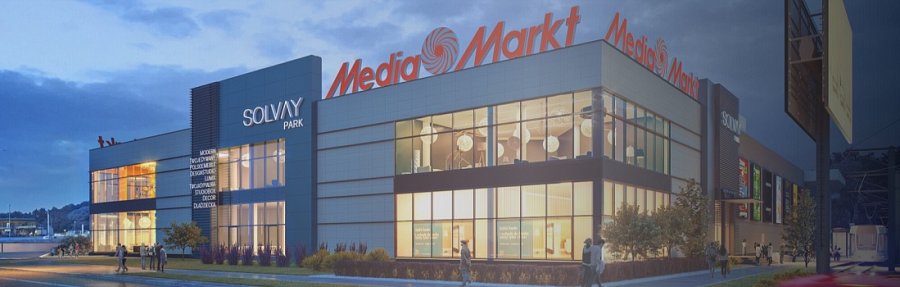 Galeria Wnętrz Kraków to przestrzeń wypełniona różnej wielkości sklepami meblarskim i i nie tylko a także Showroomami, która obejmuje łącznie ponad 6000 metrów kwadratowych. Jest to miejsce gdzie lokalni wystawcy mogą zaprezentować swoje produkty związane z wyposażeniem wnętrz. Jeżeli jesteś więc osobą, która szuka rozwiązanie do aranżacji swojej przestrzeni warto byś odwiedził galerie Solvay Park nie tylko by kupić dany przedmiot ale tak żeby zapoznać się z trendami w architekturze wnętrz czy podpatrzeć niektóre rozwiązania do wykorzystania. 